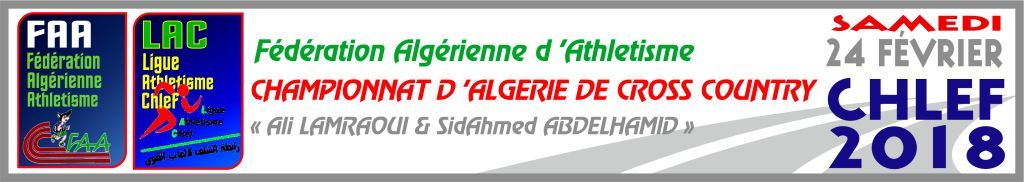 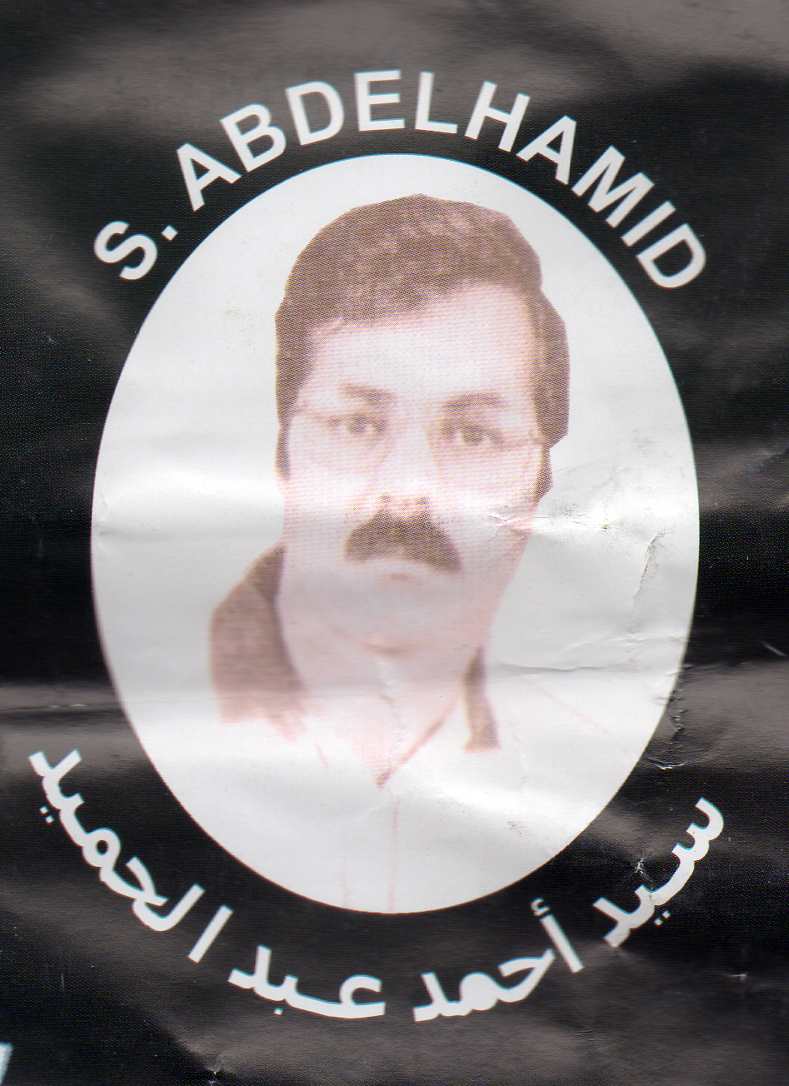 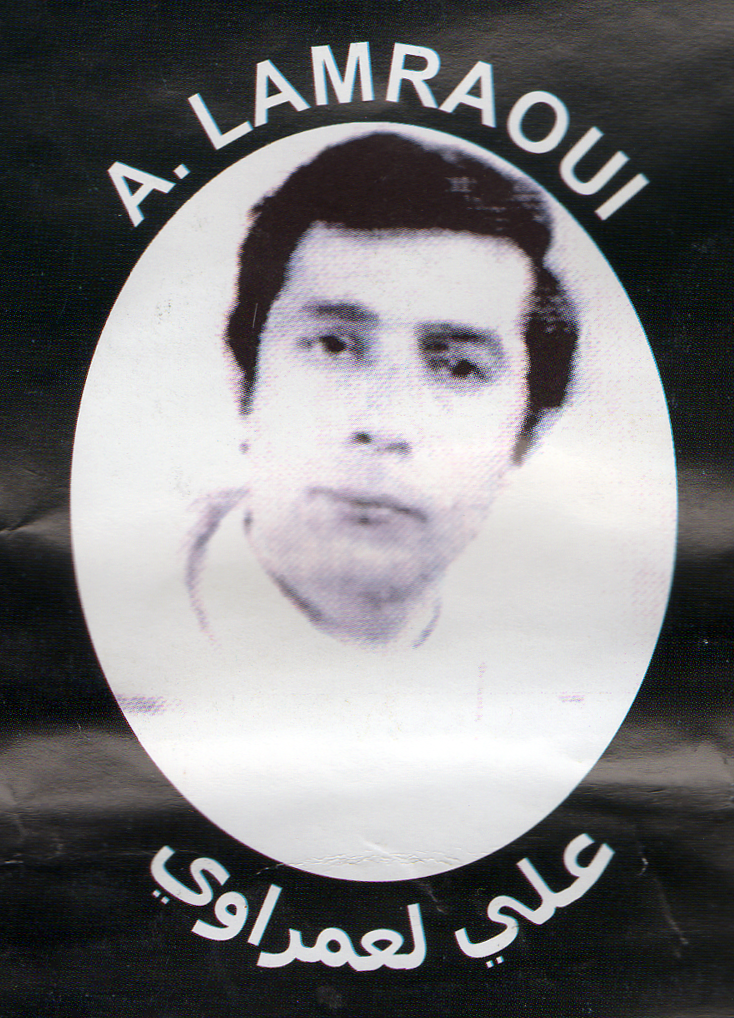 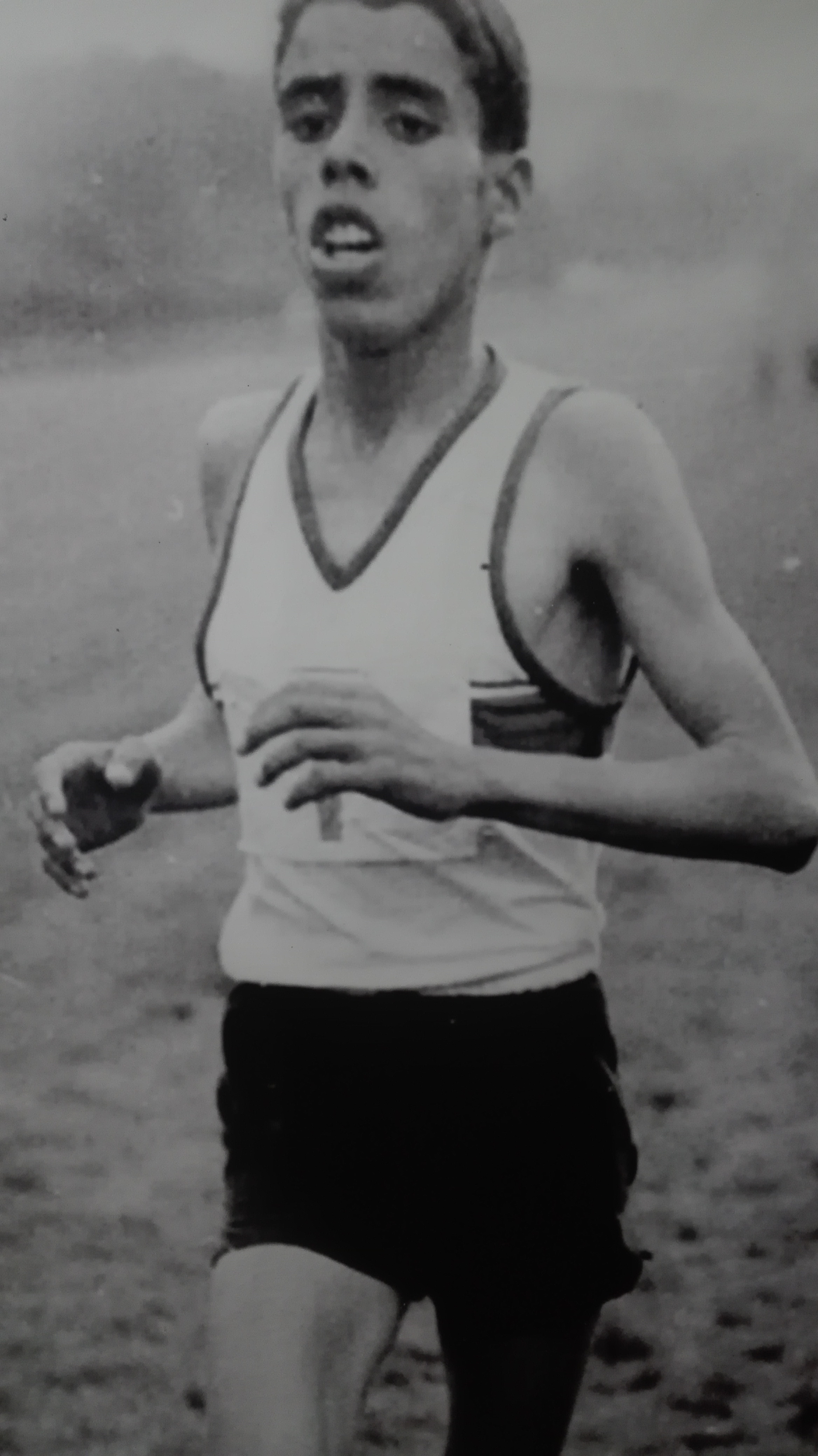 Article 1 :La ligue d’athlétisme de la Wilaya de Chlef organise sous l’égide La FAA la 56éme édition du championnat d’Algérie de Cross-country Ali LAMRAOUI et Sid Ahmed ABDELHAMID jumelé avec la 45éme Edition du challenge national de Cross-country du Chahid KLOUCHE Ahmed.Article 2 : La présentation de la licence sportive FAA « Puce » 2017-2018 au retrait du dossard ainsi qu’à la chambre d’appel est obligatoire Article 3 : Le Championnat d’Algérie de Cross Country est organisé conformément aux Règlements généraux de  et la réglementation technique de l’IAAF.Article 4 : Catégories d’Age et distancesLes championnats d’Algérie de Cross-Country sont organisés dans les catégories d’âges telles que fixées au tableau suivant et sur les distances approximatives :Article 5 : sont qualifiés au Championnat National :             * Les Champions d’Algérie sortants en individuel et par équipes.             *Les cinq (05) premières équipes au Championnat de chaque Région pour chaque catégorie et                       Pour les deux sexes EXCEPTION FAITES AUX SENIORS GARCONS       *Les trois premières équipes au championnat de chaque région de la catégorie senior.       *Les Vingt (20) meilleurs individuels classés dans les 40 premiers non classés en équipes par              Région, pour chaque catégorie et pour les deux sexes.              *En outre, la Wilaya organisatrice pourra qualifier une équipe supplémentaire par catégorie des deux sexes.NB : le Challenge National de Cross-country Ahmed KLOUCHE est réservé exclusivement pour les athlètes qualifiés au National Cross-country 2018.Article 6 : Engagement et Classement :Les engagements et le classement des équipes à l’arrivée s’établissent selon le tableau suivant : Article 7/ Le sur classement : Le sur classement est interditArticle 8/  Le port de la tenue du club est obligatoire, Les athlètes individuels doivent porter un maillot noir. A cet effet tout athlète se présentant à la chambre d’appel portant le maillot de l’équipe nationale se verra refuser l’accès.  Article 9/ l’Accès à la 1ére chambre d’appel se fera 30mn avant et la 2éme chambre d’appel 15mn avant le départ de chaque course.Article 10/ l’Accueil et la remise des dossards se fera au niveau du CLS Chlef le Vendredi 23 Février 2018 à partir de 10h00 selon  le tableau suivant :Article 11/  Il sera mis en jeu au cours du Championnat National de Cross Country.01 Titre individuel pour chaque catégorie et pour les deux sexes 01 Titre par équipes pour chaque catégorie et pour les deux sexes.01 Titre pour le challenge par équipe Hommes.01 Titre pour challenge par équipe Dame.01 Titre pour challenge Combinée Hommes & DamesArticle 12 :Le classement par équipe sera établi en référence aux règlements internationaux en vigueur.L’équipe totalisant le plus petit nombre de points sera classée première (vainqueur) dans sa catégorie.  En cas d’égalité de points, le classement du dernier athlète départagera les équipes au profit du meilleur Article13 : Récompenses et Grille des Cadeaux COUPES ET MEDAILLESLes médailles seront attribuées aux trois premiers de chaque course en individuel et par équipe.Les coupes seront octroyées à la première équipe de chaque catégorie des deux sexes.Une coupe challenge   Dames.Une coupe challenge Hommes.Une coupe challenge combinée (Hommes et Dames). La réunion technique se tiendra le 23 Février 2018 à 19 :00 au niveau du CLS ChlefDernier délai de confirmation des engagements par Equipes le Lundi 19 Février 2018 à Minuit. Dépassé cette date, aucune confirmation ne sera tenue en compte.Les clubs ayant des équipes qualifiées pour le national, sont priées de se rapprocher de leurs ligues de wilaya respectives pour la transmission des listes nominatives des athlètes qualifiés par équipe via l’adresse émail de la ligue à l’adresse suivante : doscfaa@live.comTout envoi transmis d’une adresse émail quelconque outre que celle de la ligue de wilaya, ne sera pas tenu en compte et du coup l’équipe portera le statut ABS.  Pas de Confirmation le Jour de la Compétition.Confirmation des Engagements par Equipe:doscfaa@live.comPour plus d’information appeler le :0561-67-39-44 : DOS/FAA.0554-19-86-53 : A/DOS/FAA.0551-66-31-17: Président de la ligue d’athlétisme de Chlef.0699-22-37-32/0771-84-23-32: DTW de la ligue d’athlétisme de Chlef.0553-68-10-49: DAF de la ligue d’athlétisme de Chlef.NB : Ce programme est passible de modification en tenant compte des exigences de retransmission.Les clubs ayant des équipes qualifiés pour le national, sont priées de se rapprocher de leurs ligues de wilaya respectives pour la transmission des listes nominatives des athlètes qualifiés par équipe via l’adresse émail de la ligue à l’adresse suivante : doscfaa@live.comTout envoi transmis d’une adresse émail quelconque outre que celle de la ligue de wilaya, ne sera pas tenu en compte et du coup l’équipe aura le statut ABS.  La présentation de la licence sportive FAA « Puce » 2017-2018 au retrait du dossard ainsi qu’à la chambre d’appel est obligatoire (Article 2)NB :La confirmation d’engagement nominatif par équipes doit être transmise par courrier électronique via l’émail des ligues de wilaya respectives à l’adresse émail suivante :(doscfaa@live.com)   au plus tard le Lundi 19 Février 2018 à Minuit.  Tout envoi transmis d’une adresse émail quelconque outre que celle de la ligue de wilaya, ne sera pas tenu en compte et du coup l’équipe aura le statut ABS.  Toute Confirmation transmise hors délais, ne sera pas prise en considération.(*) Veuillez indiquer la date de naissance complète de l’athlète.l’Accès à la Chambre d’Appel :   1ére Chambre d’Appel 30mn avant le départ de chaque course                                                  2éme Chambre d’Appel 15mn avant le départ de chaque course Pas de Confirmation le Jour de la Compétition.La présentation de la licence sportive FAA « Puce » 2017-2018 au retrait du dossard ainsi qu’à la chambre d’appel est obligatoire (Article 2)Prière de transmettre vos confirmations en Format WordNB :La confirmation des Engagements nominatifs doit être transmise par courrier électronique(doscfaa@live.com)   au plus tard le Lundi 19 Février 2018 à Minuit.  Toute Confirmation Transmise hors délais, ne sera pas prise en considération.(*) Veuillez indiquer la date de naissance complète de l’athlète.l’Accès à la Chambre d’Appel :   1ére Chambre d’Appel 30mn avant le départ de chaque course                                                  2éme Chambre d’Appel 15mn avant le départ de chaque course Pas de Confirmation le Jour de la Compétition.La présentation de la licence sportive FAA « Puce » 2017-2018 au retrait du dossard ainsi qu’à la chambre d’appel est obligatoire (Article 2)Prière de transmettre vos confirmations en Format WordNB :La confirmation des Engagements nominatifs doit être transmise par courrier électronique(doscfaa@live.com)   au plus tard le Lundi 19 Février 2018 à Minuit.  Toute Confirmation Transmise hors délais, ne sera pas prise en considération.(*) Veuillez indiquer la date de naissance complète de l’athlète.l’Accès à la Chambre d’Appel :   1ére Chambre d’Appel 30mn avant le départ de chaque course                                                  2éme Chambre d’Appel 15mn avant le départ de chaque course Pas de Confirmation le Jour de la Compétition.La présentation de la licence sportive FAA « Puce » 2017-2018 au retrait du dossard ainsi qu’à la chambre d’appel est obligatoire (Article 2)Prière de transmettre vos confirmations en Format WordEtat des Qualifiés National Cross-countryA Titre des Champions SortantsTel/Fax: 027.77.42.22 E-mail :   lwachlefgmail.com   et    ziane_64@yahoo.fr LIGUE :  ................................................................................................CLUB : .........................................................................................................Je soussigné, Monsieur : ....................................................................................................................................N° de Téléphone (obligatoire) : .................................................................................................................Président du club, confirme la  réservation de ma délégation pour  l’hébergement   « nuitée du vendredi 23/02/2018 +diner+petit déjeuner »  dans un établissement scolaire dans le cadre de l’organisation du 45ème Challenge National de Cross Country « CHAHID Ahmed-Klouch »& Championnat D’Algérie  Cross-country “A.Lamraoui –S.A Abdelhamid” Et je m’engage à régler en espèce les frais d’hébergement Qui s’élève à 700 DA par personne.Le dernier délai est fixé à la date du mardi 20.02.2018 à 16h00.                   Cachet et signature Hôtels  Chlef villeCatégoriesDistancesU18 Filles4kmU18 Garçons6kmU20 Dames6kmU20 Hommes8kmSeniors Dames10kmSeniors Hommes(Court)4kmSeniors Hommes(Long)10kmVétéranes Dames6kmVétérans Hommes8kmCatégoriesHommesHommesDamesDamesCatégoriesNbre d’engagésClassementNbre d’engagésClassementU1806 Athlètes04 Athlètes06 Athlètes04 AthlètesU2006 Athlètes04 Athlètes06 Athlètes04 AthlètesSeniors 06 Athlètes04 Athlètes06 Athlètes04 AthlètesNature de l’OpérationDateLieuHoraireConfirmation et Retrait des Dossards23 Février 2018CLS Chlef10 :00 à 19 :00Retrait des Dossards24 Février 2018Centre d’Informations Techniques(CIT) au Niveau du Parcours09 :00 à 10 :30Pas de Confirmation le Jour de la CompétitionPas de Confirmation le Jour de la CompétitionPas de Confirmation le Jour de la CompétitionPas de Confirmation le Jour de la CompétitionGrille des Prix IndividuelleGrille des Prix IndividuelleGrille des Prix IndividuelleGrille des Prix IndividuelleGrille des Prix IndividuelleGrille des Prix IndividuelleGrille des Prix IndividuelleGrille des Prix IndividuelleClasCatégoriesCatégoriesCatégoriesCatégoriesCatégoriesCatégoriesCatégoriesClasU18U18U20U20Senior(Long)Senior(Long)Seniors(Court)ClasFGFGDHHCadeauCadeau20 000DA20 000DA30 000DA30 000DA20 000DACadeauCadeau10 000DA10 000DA20 000DA20 000DA10 000DACadeauCadeau5000DA5000DA10 000DA10 000DA5000DACadeauCadeau3000DA3000DA5000DA5000DACadeauCadeau2000DA2000DA3000DA3000DAPROGRAMME HORAIREPROGRAMME HORAIREPROGRAMME HORAIREPROGRAMME HORAIREHeureDésignationDistances (Km)Boucles13 :10Cérémonie d’Ouverture13:20Départ Vétérans Hommes8km4 Boucles13:50Départ U18 Filles4km2 Boucles13:55Cérémonie Protocolaire Vétérans Hommes-14:10Départ U20 Filles+Vétéranes Dames6km3 Boucles14:15Cérémonie Protocolaire Cadettes Filles14:40Départ U18 Garçons6km3 Boucles14:45Cérémonie Protocolaire Juniors Filles+ VD-14:55Cérémonie Protocolaire Cadettes Filles par équipe15 :05Départ U20 Garçons8km4 Boucles15 :10Cérémonie Protocolaire Cadets Garçons-15 :20Cérémonie Protocolaire Juniors Filles par équipe-15 :35Départ Seniors Dames10km5 Boucles15 :40Cérémonie Protocolaire Juniors Garçons-15 :50Cérémonie Protocolaire Cadets Garçons par équipe-16 :20Départ Seniors Hommes (Cross-Long)10km5 Boucles16 :25Cérémonie Protocolaire Seniors Dames-16 :35Cérémonie Protocolaire Juniors Garçons par équipe-16 :45Cérémonie Protocolaire Seniors Dames par équipe-17 :00Départ Seniors Hommes (Cross-Court)4km2 Boucles17 :05Cérémonie Protocolaire Seniors Hommes (Cross-Long)17 :15Cérémonie Protocolaire Seniors Hommes par équipe-17 :25Cérémonie Protocolaire Seniors Hommes (Cross-Court)17 :35Cérémonie Protocolaire Coupe Challenge Dames-17 :45Cérémonie Protocolaire Coupe Challenge Hommes-17 :55Cérémonie Protocolaire Coupe Challenge Combinée-FICHE D’ENGAGEMENT PAR EQUIPEFICHE D’ENGAGEMENT PAR EQUIPEFICHE D’ENGAGEMENT PAR EQUIPEFICHE D’ENGAGEMENT PAR EQUIPEFICHE D’ENGAGEMENT PAR EQUIPEFICHE D’ENGAGEMENT PAR EQUIPEFICHE D’ENGAGEMENT PAR EQUIPECatégorieCatégorieSexeOrdreN° LicenceNOMPRENOMD.N ClubC.W123456FICHE D’ENGAGEMENT Seniors Hommes (Cross-court)FICHE D’ENGAGEMENT Seniors Hommes (Cross-court)FICHE D’ENGAGEMENT Seniors Hommes (Cross-court)FICHE D’ENGAGEMENT Seniors Hommes (Cross-court)FICHE D’ENGAGEMENT Seniors Hommes (Cross-court)FICHE D’ENGAGEMENT Seniors Hommes (Cross-court)FICHE D’ENGAGEMENT Seniors Hommes (Cross-court)N°N° LicenceNOMPRENOMD.NClubC.W12345678910FICHE D’ENGAGEMENT (INDIVIDUEL)Vétérans Hommes et Dames FICHE D’ENGAGEMENT (INDIVIDUEL)Vétérans Hommes et Dames FICHE D’ENGAGEMENT (INDIVIDUEL)Vétérans Hommes et Dames FICHE D’ENGAGEMENT (INDIVIDUEL)Vétérans Hommes et Dames FICHE D’ENGAGEMENT (INDIVIDUEL)Vétérans Hommes et Dames FICHE D’ENGAGEMENT (INDIVIDUEL)Vétérans Hommes et Dames FICHE D’ENGAGEMENT (INDIVIDUEL)Vétérans Hommes et Dames N°N° LicenceNOMPRENOMD.NClubC.W12345678910Champions Sortants IndividuelsChampions Sortants IndividuelsChampions Sortants IndividuelsChampions Sortants IndividuelsChampions Sortants IndividuelsChampions Sortants IndividuelsChampions Sortants IndividuelsN°NOMPRENOMSD/NCLUBCWRégSeniors DamesSeniors DamesSeniors DamesSeniors DamesSeniors DamesSeniors DamesSeniors Dames1DAHMANIKENZA18.11.1980NCBBA34Centre-EstSeniors HommesSeniors HommesSeniors HommesSeniors HommesSeniors HommesSeniors HommesSeniors Hommes1ABOUDRABAH01.01.1980CRPESM16Centre-OuestChampions Sortants/EquipesChampions Sortants/EquipesChampions Sortants/EquipesChampions Sortants/EquipesChampions Sortants/EquipesChampions Sortants/EquipesChampions Sortants/EquipesCLUBCWRégU18 FillesU18 FillesU18 FillesU18 FillesU18 FillesU18 FillesU18 Filles1JSA15Centre-EstU18 GarçonsU18 GarçonsU18 GarçonsU18 GarçonsU18 GarçonsU18 GarçonsU18 Garçons1OBBA34Centre-EstU20FillesU20FillesU20FillesU20FillesU20FillesU20FillesU20Filles1USMDBK15Centre-EstU20GarçonsU20GarçonsU20GarçonsU20GarçonsU20GarçonsU20GarçonsU20Garçons1NKA44Centre-OuestSeniors DamesSeniors DamesSeniors DamesSeniors DamesSeniors DamesSeniors DamesSeniors Dames1NCBBA34Centre-EstSeniors HommesSeniors HommesSeniors HommesSeniors HommesSeniors HommesSeniors HommesSeniors Hommes1NCBBA34Centre-EstGARÇONS FILLES ACCOMPAGNATEURS ACCOMPAGNATRICES TOTALEtablissement TéléphoneMobileFaxLa Valée027.79.21.2105.50.241.442027.792.121Wancharis027.778.68005.49.116.63405.50.054.247027.778.046Castelum027.798.457/58kastiliome@gmail.com027.798.383Madina027.775.46607.71.686.104027.775.466Kebir027.790.12107.73.554.471027.773.043Oued fodda027.476.7930779.83.9704027.44.81.46